MINISTERUL EDUCAŢIEI 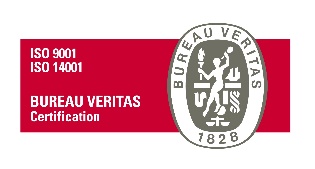 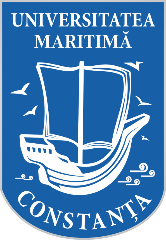 UNIVERSITATEA MARITIMĂ DIN CONSTANŢA900663, CONSTANŢA, str. Mircea cel Bătrân, nr. 104, ROMÂNIAFax: +40-241-617260, Tel: +40-241-664740,E-mail: info@cmu-edu.eu       Web: www.cmu-edu.euNr. 4221/23.06.2023SPECIFICAȚII TEHNICEEchipamente de laborator_1cod CPV:38000000-5 - Echipamente de laborator, optice şi de precizie (cu excepţia ochelarilor)Sursa de finanțare: proiect CNFIS FDI-2023-0280 Specificațiile tehnice definesc caracteristici referitoare la nivelul calitativ, tehnic, de performanță, prezintă cerințe, prescripții, caracteristici de natură tehnică ce permit fiecărui produs, să fie descris, în mod obiectiv, astfel încât potențialii ofertanți să elaboreze propunerea tehnică corespunzător în așa manieră încât să corespundă necesităților și solicitărilor autorității contractante.Propunerea tehnică trebuie să corespundă cerințelor minime prevăzute în Caietul de sarcini. Ofertarea de produse cu caracteristici inferioare produselor prevăzute în Caietul de sarcini, atrage descalificarea ofertantului.MENŢIUNE:Specificațiile tehnice care indică o anumită origine, sursă, producție, un procedeu special, o marcă de fabrică sau de comerț, un brevet de invenție, o licență de fabricație, sunt menționate doar pentru identificarea cu ușurință a tipului de produs și NU au ca efect favorizarea sau eliminarea anumitor operatori economici sau a anumitor produse. Aceste specificații vor fi considerate ca având mențiunea de «sau echivalent».OFERTELE SE DEPUN PENTRU UNA SAU MAI MULTE POZIȚII.Garanția produselor (pentru produsele unde nu este precizat): în conformitate cu garanția acordată de producător (unde este cazul).Produsele vor fi însoțite la livrare de certificate de garanție, declarații de conformitate, manuale de utilizare ale produselor (unde este cazul). Valoarea estimată totală a achiziției este de 60.900 lei fără TVA.Criteriul de atribuire: prețul cel mai scăzut/poziție, cu respectarea specificațiilor solicitate de autoritatea contractantă.Locul, termenul de livrare și recepția produselora) Transportul, ambalarea și asigurarea produselor sunt în sarcina ofertantului.b) Cantitățile de achiziționat sunt cele prevăzute mai sus.c) Locul de livrare al produselor: Sediul Lac Mamaia al Universității Maritime din Constanța, situat pe str. Cuarțului nr. 2, Constanța. Prețul ofertat /poziție va include livrarea produselor la sediul autorității contractante.d) Termenul de livrare: 14 zile calendaristice de la data transmiterii comenzii ferme/ finalizării achiziției directe în SEAP.e) În cazul în care nicio ofertă nu se încadrează în valoarea estimată și/sau în termenul de livrare, autoritatea contractantă poate analiza posibilitatea suplimentării acestora.f) Nu se acceptă defecte ale produselor furnizate.g) Livrarea de produse cu o calitate inferioară celei ofertate dă dreptul autorității contractante de a le refuza și de a solicita înlocuirea acestora, în maxim 3 zile lucrătoare, cu produse de calitate.h) Recepția calitativă a produselor furnizate se va face de către beneficiar, în termen de max. 3 (trei) zile lucrătoare de la data livrării.  Întocmit:Director de proiect, Conf. dr. ing. Sabău AdrianNr. crt.Denumire produsCaracteristici minime produsCantitateValoarea estimată/poziție,lei fară TVASondă pentru prelevare probe de solSondă pentru prelevare probe de sol-cu bară de picior ajutător-lungime totala: 56 – 81 cm-adâncitura de prelevare: min.  300 mm-diametru exterior: 17 -20 mm-diametru interior: 11-14 mm11000Balanta de precizie 1 kg, precizie 0.01gBalanta de precizie 1 kg, precizie o,o1gBalanta de precizie Kern EMB 1000-2, 1000 g sau echivalent-dimensiuni platan: min ø 150 mm-precizie: 0.01 g-linearitate: ± 0.03 g-reproductibilitate: 0.01 g-capacitate maxima de cantarire: 1000 g-calibrare externa-timp de stabilizare maxim 2.5 secunde-afisaj LCD iluminat, cifre de min. 15 mm-functii:TARAoprire automata -timp de incalzire: maxim. 2 ore-alimentare: baterii (incluse) și adaptor retea-timp de incarcare:maxim. 10 ore-garanție produs: minim 24 luni de la data livrarii11400Sita tip retea, d=200 mm, h=50 mm, ochiul = 2 mmSita tip retea, d=200 mm, h=50 mm, ochiul = 2 mm-site de laborator stivuibile standard conform ISO 3310/1 -cu număr de serie și certificat de conformitate conform standardului -dimensiune (dxh) 200 x 50 mm Mesh 2 mm21600Microscop binocular, model B-66 sau echivalentMicroscop binocular, model Optika B-66 sau echivalent-mod de observare: câmp luminos-cap: binocular, înclinat 30°, rotire la 360°-reglaj dioptric: pe ocularul stâng -ocular: WF10x/18 mm, fixat cu șurub-obiective: Acromatic 4x/0,10; Acromatic 10x/0,25; Acromatic 40x/0,65 -toate obiectivele tratate anti-fungic -stativ: 2 straturi glisante de 125x125 mm, cu deplasare pe axele X-Y de 62x24 mm-scara vernierului pe cele două axe, cu precizie de 0,1 mm-focalizare: mecanism coaxial de focalizare grosieră și fină cu opritor pentru a preveni contactul dintre obiectiv și specimen. -condensator: Abbe N.A. 1.25, precentrat, focalizat, cu diafragma iris -iluminare: LED de 1 W, cu control al luminozității, baterii reîncărcabile -temperatura de culoare: 6.300 K-alimentare externă: 100-240Vac/5Vdc-garantie produs: minim 12 luni de la data livrarii12100Microscop digital profesional portabil 1-1000X Dittom 10MP sau monitor 7 inch, sau echivalentMicroscop digital profesional portabil 1-1000X Dittom 10MP monitor 7 inch, sau echivalent -material: aliaj + ABS-ecran: digital de min. 7 inchi-rezoluție foto: 10M, 8M, 5M,-rezoluție video: 1920*1080, 1280*720, 864*480-pixel video maxim: 1080 FHD (1920*1080)-sursa de lumina : 2 x lampi cu 8 LED-uri (luminozitate reglabila)-focalizare: 10-40 mm -rezoluție PC și rata de transfer a imaginii: 1280*720/26fps, 640*480/26fps-construcția lentilei: 2G+IR-diafragma: F4.5-unghiul lentilei: 16°-interfață și modul de transmisie a semnalului: Micro/USB 2.0-compatibilitate: Wins XP/ Win7/ Win8.1/ Win10/ OS x 10.5 sau mai nou-telecomandă-baterie încorporată: baterie cu litiu demin.  2000 mAh (microscop); baterie cu litiu de 1000 mAh (bază); 3V ( CR2025 telecomanda)-garantie produs: minim 12 luni de la data livrarii11400Compact Dry® TC (Total counting) Compact Dry® TC (Total counting) -placi sterile cu mediu de cultura pentru evidentiere microorganisme aerobe, număr total-prezentare: 40 placi/pachet -dimensiune placa: diametru 90 mm 1600Compact Dry® CF (Coliforms)Compact Dry® CF (Coliforms)Placi sterile cu mediu de cultura pentru evidentiere coliformiPrezentare: 40 placi/pachet Dimensiune placa: diametru 90 mm1200Numarator de particule Numarator de particule-mărimea particulelor detectabile: 2.5 si 10 μm diametru-domeniu de măsurare a concentrației masice (PM 2.5): 0 ~ 2000 μg / m³ -domeniu de măsurare a concentrației masice (PM 10): 0 ~ 2000 μg / m³ -domeniu de măsurare al temperaturii: -20 °C - 70 °C / -4 - 158 °F -domeniu de măsurare al umidității relative: 0 - 100 % u.r. 23400PH-metru stationar cu electrod digital de pH şi senzor integrat de temperatura, mufa BNC, solutii tamponPH-metru stationar cu electrod digital de pH şi senzor integrat de temperatura, mufa BNC, solutii tampon-electrod digital de pH-senzor integrat de temperatura-mufa BNC-solutii tampon pH4 si pH7-domeniu de masurare pH: 0 -14-rezolutie pH: 0,1, 0.01/ =-0.02-domeniu de masurare mV: -1000…….+1000-rezolutie mV: 1-domeniu de masurare temperatura: 0.00….100.000C-rezolutie/acuratete temperatura: 0,1 / 0.50C-calibrare ORP – 1 punct-electrod digital cu senzor integrat de temperatura-suport pentru electrod-garantie produs: minim 12 luni de la data livrarii12000Agitator magnetic cu incalzire, analogic Agitator magnetic cu încălzire, analogic -temperatura maxima: 3400C-viteza maxima: 1500 rpm-suprafata metalica cu acoperire ceramica-garantie produs: minim 12 luni de la data livrarii11400Pipeta automata, monocanal, cu volum variabil, 100-1000 µLPipeta automata, monocanal, cu volum variabil, 100-1000 µL-pipeta autoclavabila-monocanal-volum variabil 100-1000 μl-certificate de calibrare individual conform ISO 865551200Pipeta automata, monocanal, cu volum variabil, 1000-5000 µLPipeta automata, monocanal, cu volum variabil, 1000-5000 µL-pipeta autoclavabila-monocanal-volum variabil 1000-5000 μl-certificate de calibrare individual conform ISO 86554960Kit teste rapide nitraţi din apă 150 bucKit teste rapide nitraţi din apă 150 buc-kit cu reactivii necesari pentru 150 masuratori (masurare colorimetrica), disc de comparare, tuburi de masurare-gradatie: 0-0,005-0,010-0,015-0,02-0,03-0,04-0,06-0,08-0,10 mg/l1770Kit teste rapide amoniu din apa 110 bucKit teste rapide amoniu din apa 110 buc-kit cu reactivii necesari pentru 110 măsurători (măsurare colorimetrică), disc de comparare, tuburi de măsurare-gradație: 0-0,02-0,04-0,07-0,10-0,15-0,20-0,30-0,40-0,50 mg/l1770Kit teste rapide nitriţi din apă 150 bucKit teste rapide nitriţi din apă 150 buc-kit cu reactivii necesari pentru 150 măsurători (măsurare colorimetrica), disc de comparare, tuburi de măsurare-gradatie: 0-0,02-0,03-0,05-0,07-0,1-0,2-0,3-0,5 mg/l1360Kit teste rapide fosfat din apă 300 bucKit teste rapide fosfat din apă 300 buc-kit cu reactivii necesari pentru 300 masuratori (masurare colorimetrica), disc de comparare, tuburi de masurare-gradație: 0-0,05-0,10-0,15-0,20-0,3-0,4-0,6-0,8-1,0 mg/l1770Bandă indicatoare pentru sterilizare cu aburi 50 mBandă indicatoare pentru sterilizare cu aburi 50 m-rola indicatoare pentru sterilizarea cu abur, constând din hârtie prevăzută pe suprafața cu fâșii sensibile-lungime 50 m140Kit de testare pentru microbi, drojdie si mucegaiKit de testare pentru microbi, drojdie si mucegai 25 buc/kit11630Kit de testare pentru microbi si bacterii aerobiceKit de testare pentru microbi si bacterii aerobice 25 buc/kit11650Placi Petri polistiren, sterile, Ø 90 mmPlaci Petri polistiren, sterile, Ø 90 mm 20 buc/set1575Eprubete sticla, Ø16x160 mm,Eprubete sticla borosilicata, Ø16x160 mm, grosime 1,0 mm, 25 ml 250 buc/set1400Capac PP pentru eprubete Ø15-16 mm, albastruCapac PP pentru eprubete Ø15-16 mm, albastru 100 buc/set1375Sticla cu capac cu filet GL45Sticla cu capac cu filet GL45, sticla borosilicata, (sterilizabile până 140 C), 86x176 mm, 500 ml 10 buc/set1450Apa peptonata tamponataApa peptonata tamponata 500g- conform ISO 6579 -pentru microbiologie GranuCult1475Agar nutritiv pentru microbiologieAgar nutritiv pentru microbiologie 500g1625Kit testare chimica pentru NPK Hanna InstrumentsKit testare chimica pentru NPK Hanna -teste Ph-valori masurate	PH-nitrati si nitriti-unitate de masura Ph Ppm-numar valori masurate 3-functii:	domeniul de determinare a nitratilor: foarte mic, mic, mediu, maredomeniul de determinare a potasiului : foarte mic, mic, mediu, maredomeniul de determinare a fosforului: foarte mic, mic, mediu, maredomeniul de determinare a azotului total urme, scazut, mediu, ridicat-kitul trebuie să contină:1 x lingura1 x perie de curatare1 x manual de instruciuni2 x solutie de extractie/preparare sol de 120 ml1 x indicator de pH de 70 ml3 x pipeta de 1 ml5 x tub de testare1 x carte gradata4 x cartela color-culoare: multicolor-numar indicatori 41550Kit pentru determinarea spectrofotometrica a fosfațilorKit pentru determinarea spectrofotometrica a fosfaților-compatibil cu spectrofotometrul Shimadzu UV-1900i- domeniul de masurare: 0.010-0.500 mg/L - 420 teste/kit1700Kit pentru determinarea spectrofotometrica a nitratilor din apa de mareKit pentru determinarea spectrofotometrica a nitratilor din apa de mare-compatibil cu spectrofotometrul Shimadzu UV-1900i- domeniul de măsurare: 0.10 -3.00 mg/L- 25 teste/kit1800Kit pentru determinarea spectrofotometrica a nitratilorKit pentru determinarea spectrofotometrica a nitratilor-compatibil cu spectrofotometrul Shimadzu UV-1900i- domeniul de măsurare: 0.50 -25.00 mg/L- 25 teste/kit1650Kit pentru determinarea spectrofotometrica a amoniului 0.010-2.000 mg/LKit pentru determinarea spectrofotometrica a amoniului 0.010-2.000 mg/L-compatibil cu spectrofotometrul Shimadzu UV-1900i- domeniul de masurare: 0.010-2.000 mg/L- 25 teste/kit1550Kit pentru determinarea spectrofotometrica a amoniului 0.20-8.00 mg/LKit pentru determinarea spectrofotometrica a amoniului 0.20-8.00 mg/L-compatibil cu spectrofotometrul Shimadzu UV-1900i- domeniul de masurare: 0.20-8.00 mg/L- 25 teste/kit1550Kit pentru determinarea spectrofotometrica a surfactantilor anioniciKit pentru determinarea spectrofotometrica a surfactantilor anionici-compatibil cu spectrofotometrul Shimadzu UV-1900i- domeniul de masurare: 0.05-2.00 mg/L- 25 teste/kit1750Kit pentru determinarea spectrofotometrica a surfactantilor cationiciKit pentru determinarea spectrofotometrica a surfactantilor cationici-compatibil cu spectrofotometrul Shimadzu UV-1900i- domeniul de măsurare: 0.05-1.50 mg/L- 25 teste/kit1700Kit pentru determinarea spectrofotometrica a surfactantilor neioniciKit pentru determinarea spectrofotometrica a surfactantilor neionici-compatibil cu spectrofotometrul Shimadzu UV-1900i- domeniul de măsurare: 0.10-7.50 mg/L- 25 teste/kit1700Kit pentru determinarea spectrofotometrica a cupruluiKit pentru determinarea spectrofotometrica a cuprului-compatibil cu spectrofotometrul Shimadzu UV-1900i- domeniul de masurare: 0.02-6.00 mg/L- 250 teste/kit1900Kit pentru determinarea spectrofotometrica a cadmiuluiKit pentru determinarea spectrofotometrica a cadmiului-compatibil cu spectrofotometrul Shimadzu UV-1900i- domeniul de masurare: e 0.002-0.500 mg/L- 55 teste/kit1900Kit pentru determinarea spectrofotometrica a plumbuluiKit pentru determinarea spectrofotometrica a plumbului-compatibil cu spectrofotometrul Shimadzu UV-1900i- domeniul de masurare: 0.010-5.00 mg/L- 50 teste/kit1600Cuvete de 10 mm  de cuarț set 2 bucCuvete de 10 mm  de cuarț set 2 buc-material cuarț-tip cuveta Macro-volum 3.5 ml-lungime de unda 190 - 2500 nm-drum optic 10 mm-lățime interna 10 mm-dimensiuni exterioare 12.5*12.5*45 mm31800Hidroxid de potasiu 500 gHidroxid de potasiu 500 g- flacon de 500 g- pelete1175Soluție de calibrare zero oxigen 500 mlSoluție de calibrare zero oxigen 500 ml-soluție de calibrare zero oxigen pentru electrodul de oxigen dizolvat al multiparametrului HI 9829 HANNA INSTRUMENTS;- flacon de 500 mL1100Balanta de precizie EMS 300-3, 300 g, sau echivalentBalanta de precizie EMS 300-3, 300 g sau echivalent-capacitate maxima de cantarire: 300g -precizie: 0,001g-linearitate: 0,005g-reproductibilitate: 0,002g-calibrare: externa-timp de stabilizare: max. 3 sec-afisaj: LCD iluminat-functii: functie TARA, functie de oprire automata, functie de calibrare (buton CAL)-timp de incalzire: maxim. 2 ore-alimentare: adaptor multi 230 V / 50 Hz sau baterie de 9 V (incluse)-garantie produs: minim 12 luni de la data livrarii11600Celula pentru masurarea conductivitatii, SK10T sau echivalentCelula pentru masurarea conductivitatii, SK10T sau echivalent-electrod de uz general pentru conductivitate+ATC (Pt1000)-compatibil cu multiparametrul Consort C561 -corp epoxi, cu senzor de temperatura inclus,1 cm-1, 0…800C-placi duble de grafit1740Solutii de calibrare turbidimetru Turb555IR sau echivalent (0.02 NTU si 10 NTU)Solutii de calibrare turbidimetru Turb555IR sau echivalent-solutii de calibrare 0.02 NTU si 10 NTU11525Solutii de calibrare turbidimetru Turb555IR sau echivalent (100 NTU si 1750 NTU)Solutii de calibrare turbidimetru Turb555IR sau  echivalentSolutii de calibrare 100 NTU si 1750 NTU11700Solutie de calibrare turbidimetru Turb555IR sau echivalent (10.000 NTU)Solutie de calibrare turbidimetru Turb555IR sau echivalent-solutii de calibrare 10.000 NTU12000Oxigenometru model Oxy 7 VioOxigenometru model Oxy 7 Vio sau echivalent-măsurarea oxigenului dizolvat, saturația % și presiunea barometrică cu afișarea temperaturii-senzor polarografic -calibrare automata pana la 2 puncte de calibrare (0% - 100%)-compensarea automată a temperaturii și presiunii barometrice, salinitate manuală-funcții GLP: data și ora, afișarea datelor de calibrare și setarea termenului limită de calibrare-indicator de stabilitate de măsurare și posibilitatea de a selecta 3 niveluri de stabilitate-toate operațiunile sunt monitorizate și semnalizate în mod constant operatorului prin intermediul LED-ului colorat deasupra afișajului și a mesajelor de autodiagnosticare-domeniul de măsurare oxigen dizolvat:DO: 0,0 ... 14 mg / l (0,01 / 0,1 mg / l)Interval măsurare saturație oxigen: 0,0 ... 400% (0,1 / 1%)presiunea barometrică: 0 ... 1100 mbartemperatura: -10 ... + 110,0 ° C-geanta de transport,-membrana de schimb-30 ml soluție de umplere,-1 sticla oxigen standard,-instrucțiuni de utilizare- garantie produs: minim 12 luni de la data livrarii12090Electrod cu senzor polarografic model OXY DO7/MTElectrod cu senzor polarografic model OXY DO7/MT, sau echivalent-electrod cu senzor polarografic pentru determinarea oxigenului dizolvat compatibil cu oxigenometrul Oxy 7 Vio -rezistent la apa: IP 57-cablu de min. 3m11000PH-metru staționar model pH50 +DHSPH-metru stationar model pH50 +DHS kit complet sau echivalent-include: electrod de pH 201T cu senzor integrat de temperatura si mufa BNC,-solutii tampon pH4 si pH7-suport pentru electrod și încărcător sau echivalent-domeniul de măsurare pH: 0…+14,00- precizie pH: ± 0,02- rezoluție pH: 0.01-domeniul de măsurare temperatura: 0,0 ° C.+ 100,0 ° C- precizie temperatură: ± 0,5 ° C- rezoluție temperatura: 0,1 ° C-compatibilitate DHS: Da-ecran: LCD de înaltă definiție color, iluminat din spate-puncte de calibrare pH: 1 ... 3-raport de calibrare: da35400Dispozitiv Hoffmann sau echivalentDispozitiv Hoffmann sau echivalent-aparat pentru electroliza apei, determinarea gazelor formate şi demonstrarea legilor lui Faraday-alcătuit din două țevi de colectare a gazelor, cu cadran si glob de egalizare care face posibilă compensarea presiunii, oferind posibilitatea de măsurare precisă a volumului de gaze:- înălțime: 60 cm- volum glob: 250mL- pereche electrozi de carbon cu dopuri de cauciuc- pereche electrozi de platina- 2 brațe gradate cu robinet-garantie produs: minim 12 luni de la data livrarii11900Trusa de electrolizaTrusa de electroliza-se utilizează pentru demonstrarea funcționarii pilei galvanice-trusa trebuie să conțină:galvanometrucuva pentru studiul electrolizei, rezistenta chimic, 350mltava sub cuvă4 feluri electrozi (cupru, zinc, plumb, aluminiu), 55x100mmdistanța dintre electrozi se poate asigura cu ajutorul șinelor din cuva1550Alimentator universalAlimentator universal- 1400/100mA- 1,5 – 3 – 4,5 – 6 – 7,5 – 9 – 12 V- 6 mufe diferite1300Biureta Pellet sau echivalent, 2000 mlBiureta Pellet sau echivalent, 2000 ml, robinet PTFE, clasa AS, 25:0.1 ml- fabricate din sticla borosilicata 3.3- conform cu DIN EN ISO 385- ajustare automata la zero-  capacitate coloana: 25:0,1 mL- gradatie albastra- robinet PFTE44400Sticluțe picurătoare ROTH sau echivalent, 50 mlSticlute picuratoare ROTH sau echivalent, 50 ml, 10 buc/set-material: polietilena-volum: 50 ml-culoare: transparenta-prevăzute cu pipeta, cap de aspirare si capac cu filet1225Pâlnii cu coada scurta Pâlnii cu coada scurta Marienfeld 3501055 sau echivalentMaterial: sticla borosilicata 3.3 mmExecuție conform DIN 12 445- diametrul: 55 mm- suprafață netedă- coada scurta - set de 10 bucăți1150Creuzete din porțelan, forma înaltăCreuzete ISOLAB din porțelan, forma înaltă, 40*49 mm sau echivalent-material: porțelan neted de calitate superioara -execuție conform DIN 12904- forma înaltă- diametrul: 40 mm- înălțime: 49 mm-set 6 buc170Sticle pentru reactivi din polipropilena 250 mlSticle pentru reactivi din polipropilena Marienfeld, 250 ml sau echivalent-material: polipropilenă- volum: 250 ml- culoare: transparenta- autoclavabile la 121 °C- prevăzute cu capace cu filet DIN- gat larg-set 20 buc1475Termometru chimicTermometru chimic Marienfeld, -10:+100 °C sau echivalent-termometru cu alcool-calibrat pentru imersare totala-diviziuni din 1 in 1 °C- temperatura minima: -10 °C- temperatura maxima: +100 °C2200